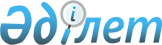 Об утверждении норм и предельных цен приобретения (использования) субсидируемых семян
					
			Утративший силу
			
			
		
					Постановление акимата Западно-Казахстанской области от 23 августа 2016 года № 256. Зарегистрировано Департаментом юстиции Западно-Казахстанской области 16 сентября 2016 года № 4553. Утратило силу решением акима Западно-Казахстанской области от 16 июня 2017 года № 175
      Сноска. Утратило силу постановлением акимата Западно-Казахстанской области от 16.06.2017 № 175 (вводится в действие со дня первого официального опубликования).

      Руководствуясь Законом Республики Казахстан от 23 января 2001 года "О местном государственном управлении и самоуправлении в Республике Казахстан", в соответствии с приказом Министра сельского хозяйства Республики Казахстан от 12 декабря 2014 года №4-2/664 "Об утверждении Правил субсидирования развития семеноводства" (зарегистрирован в Министерстве юстиции Республики Казахстан 6 февраля 2015 года №10190) акимат Западно-Казахстанской области ПОСТАНОВЛЯЕТ:

      1. Утвердить прилагаемые нормы и предельные цены приобретения (использования) субсидируемых семян.

      2. Государственному учреждению "Управление сельского хозяйства Западно-Казахстанской области" (Унгарбеков М.К.) обеспечить государственную регистрацию данного постановления в органах юстиции, его официальное опубликование в информационно-правовой системе "Әділет" и в средствах массовой информации.

      3. Контроль за исполнением настоящего постановления возложить на первого заместителя акима области Утегулова А.К. 

      4. Настоящее постановление вводится в действие со дня первого официального опубликования. Нормы и предельные цены приобретения (использования) субсидируемых семян
					© 2012. РГП на ПХВ «Институт законодательства и правовой информации Республики Казахстан» Министерства юстиции Республики Казахстан
				
      Аким области

А. Кульгинов
Утверждено
постановлением акимата
Западно-Казахстанской области
от 23 августа 2016 года № 256
№
Наименование района (города)
Культуры
Культуры
Культуры
Культуры
Культуры
Культуры
Предельная цена реализации элитных саженцев, тенге/штук
Предельная цена реализации элитных саженцев, тенге/штук
Предельная цена реализации элитных саженцев, тенге/штук
№
Наименование района (города)
Пшеница яровая
Пшеница яровая
Пшеница озимая
Пшеница озимая
Ячмень
Ячмень
Предельная цена реализации элитных саженцев, тенге/штук
Предельная цена реализации элитных саженцев, тенге/штук
Предельная цена реализации элитных саженцев, тенге/штук
№
Наименование района (города)
норма приобретения (использования), килограмм/гектар
предельная цена, тенге/килограмм
норма приобретения (использования), килограмм/гектар
предельная цена, тенге/килограмм
норма приобретения (использования), килограмм/гектар
предельная цена, тенге/килограмм
-
-
-
1
2
3
4
5
6
7
8
9
10
11
1
Бурлинский
7,872
81
17,525
75
10,451
71
2
Зеленовский
7,969
81
17,529
75
10,604
71
3
Сырымский
7,784
81
17,290
75
10,573
71
4
Таскалинский
7,959
81
17,432
75
10,552
71
5
Теректинский
7,961
81
17,215
75
10,556
71
6
Чингирлауский
7,960
81
17,282
75
10,563
71
7
город Уральск
7,973
81
17,449
75
10,556
71
Овес
Овес
Озимая рожь
Озимая рожь
Гречиха
Гречиха
норма приобретения (использования), килограмм/гектар
предельная цена, тенге/килограмм
норма приобретения (использования), килограмм/гектар
предельная цена, тенге/килограмм
норма приобретения (использования), килограмм/гектар
предельная цена, тенге/килограмм
Бурлинский
5,200
68
16,068
68
Зеленовский
5,200
68
16,418
68
1,300
165
Сырымский
5,200
68
16,055
68
-
-
Таскалинский
5,200
68
16,120
68
-
-
Теректинский
5,200
68
16,275
68
1,300
165
Чингирлауский
5,200
68
16,106
68
-
-
город Уральск
5,200
68
16,106
68
-
-
Зернобобовые
Зернобобовые
Подсолнечник сорт
Подсолнечник сорт
Подсолнечник гибрид
Подсолнечник гибрид
норма приобретения (использования), килограмм/гектар
предельная цена, тенге/килограмм
норма приобретения (использования), килограмм/гектар
предельная цена, тенге/килограмм
норма приобретения (использования), килограмм/гектар
предельная цена, тенге/килограмм
Бурлинский
27,300
137
0,500
400
4,550
2000
Зеленовский
27,300
137
0,500
400
4,550
2000
Сырымский
-
-
0,433
400
4,550
2000
Таскалинский
-
-
0,494
400
4,550
2000
Теректинский
27,733
137
0,504
400
4,550
2000
Чингирлауский
-
-
0,494
400
4,550
2000
город Уральск
27,300
137
0,494
400
4,550
2000
Сафлор
Сафлор
Картофель
Картофель
Однолетние травы
Однолетние травы
норма приобретения (использования), килограмм/гектар
предельная цена, тенге/килограмм
норма приобретения (использования), килограмм/гектар
предельная цена, тенге/килограмм
норма приобретения (использования), килограмм/гектар
предельная цена, тенге/килограмм
Бурлинский
0,390
175
277,530
168
0,039
175
Зеленовский
0,429
175
281,110
168
0,054
175
Сырымский
0,325
175
257,400
168
0,034
175
Таскалинский
0,390
175
281,412
168
0,043
175
Теректинский
0,423
175
281,211
168
0,051
175
Чингирлауский
0,414
175
-
-
0,047
175
город Уральск
0,390
175
277,594
168
0,033
175
Многолетние бобовые травы
Многолетние бобовые травы
Многолетние злаковые травы
Многолетние злаковые травы
норма приобретения (использования), килограмм/гектар
предельная цена, тенге/килограмм
норма приобретения (использования), килограмм/гектар
предельная цена, тенге/килограмм
Бурлинский
13,0
1200
13,0
400
Зеленовский
13,0
1200
13,0
400
Сырымский
-
-
13,0
400
Таскалинский
13,0
1200
13,0
400
Теректинский
13,0
1200
13,0
400
Чингирлауский
13,0
1200
13,0
400
город Уральск
13,0
1200
13,0
400